                   APPLICATION FORM SURNAME……………………………………..NAME...………..……………………………..FATHER’S NAME………………………………….MOTHER’S NAME…………………………………SCHOOL…………..……………………….......DEPARTMENT………………………………STUDENT REGISTRATION NUMBER  ……………………………….…………….ADDRESS …………………………………………..CITY/POSTAL CODE …………………………………….....TEL. ……………………………………………..E-MAIL:…………………………………………TOPIC …………………………………………..…………………………………………………………………………………………………………I am kindly asking for your mediation on my following issue: …………………………………………………………………………………………………………………………………………………………………………………………………………………………………………………………………………………………………………………………………………………………………………………………………………………………………………………………………………………………………………………………………………………………………………………………………………………………………………………………………………………………………………………………………………………………………………………………………………………………………………………………………………………………………………………………………………………………………………                 DATE  …………………………                                    THE APPLICANT…….                                      SIGNATURE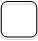 Please keep the above personal data as confidential information to the Academic Advisor. Please keep the above personal data as confidential information to the Academic Advisor. 